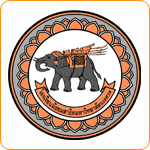 แบบบันทึกข้อมูลการเยี่ยมบ้านนักเรียน  โรงเรียนมัธยมสาธิตมหาวิทยาลัยนเรศวรส่วนที่  1  ข้อมูลนักเรียนชื่อ – สกุลนักเรียน ........................................................................... ชั้น  ม. .............. เลขที่................. บ้านเลขที่ .................... หมู่ ............... ถนน ............................................ ตำบล .....................................อำเภอ ......................................... จังหวัด .............................................. รหัสไปรษณีย์ ..........................ชื่อ – สกุลบิดา .................................................ชื่อ – สกุลมารดา .............................................................ชื่อ – สกุลผู้ปกครอง..................................................................................................................................ครูที่ปรึกษา................................................................................................................................................แผนที่บ้านนักเรียน (วาดหรือใช้ google map ที่สามารถมองเห็นบ้านนักเรียนได้ง่ายและชัดเจน)ส่วนที่  2  วิธีการเยี่ยมบ้าน (ทำเครื่องหมาย  ในข้อที่ปฏิบัติ  สามารถเลือกได้หลายข้อ)  เยี่ยมบ้านนักเรียน	วัน..............ที่...............เดือน.......................พ.ศ................	  เยี่ยมหอพักนักเรียน	วัน..............ที่...............เดือน.......................พ.ศ................	 โทรศัพท์สอบถามข้อมูล  วัน..............ที่...............เดือน.......................พ.ศ................ส่วนที่  3  ข้อมูลการสัมภาษณ์ผู้ปกครอง จุดประสงค์ – เพื่อศึกษาความสัมพันธ์ของครอบครัวเด็กชื่อผู้ให้สัมภาษณ์...............................................................................................................................................ชื่อผู้สัมภาษณ์...................................................................................................................................................วัน เดือน ปี ที่ทำการสัมภาษณ์........................................................................................................................3.1 ด้านที่อยู่อาศัยและปัจจัยทางกายภาพ (ทำเครื่องหมาย  ในข้อที่ปฏิบัติ  สามารถเลือกได้หลายข้อ) อยู่อาศัยกับบิดามารดา		 อยู่กับบุคคลอื่น เกี่ยวข้องเป็น .................  อยู่หอพักโรงเรียน			 อยู่หอพักเอกชน ระบุชื่อ..............................................การเดินทางมาโรงเรียนระยะทางจากบ้าน/หอพักมาโรงเรียนประมาณ ............... กิโลเมตร ใช้เวลาเดินทางประมาณ ....... นาที/ชั่วโมงปกติเดินทางมาโรงเรียนโดย         ผู้ปกครองมาส่ง   รถจักรยานยนต์รับจ้าง   รถประจำทาง เดินมาโรงเรียน	  ขี่รถจักรยานมาเอง     ขี่รถจักรยานยนต์มาเอง        อื่น ๆ คือ ......................................................สิ่งอำนวยความสะดวกในบ้าน/หอพัก  	  มีพร้อม  		 ขาดแคลนความเป็นสัดส่วนในการนอนของนักเรียน  (ขณะที่อยู่บ้าน) มีห้องนอนของตนเอง		 นอนรวมกับพ่อแม่            นอนรวมกับพี่ – น้องสภาพแวดล้อมรอบบ้าน/หอพักหรือในชุมชน	  ปลอดภัย	 ไม่ค่อยปลอดภัย3.2 ด้านเศรษฐกิจและครอบครัว        อาชีพของบิดา ......................................................... รายได้ต่อเดือน ....................................................      อาชีพของมารดา ..................................................... รายได้ต่อเดือน ....................................................      อาชีพของผู้ปกครอง ................................................ รายได้ต่อเดือน ....................................................      นักเรียนได้รับเงินค่าขนมเป็น วัน / สัปดาห์ เดือน เป็นจำนวนเท่าไร........................................................................................................................................................................สถานภาพของครอบครัว    พ่อแม่อยู่ร่วมกัน     พ่อแม่หย่าร้าง     พ่อแม่แยกกันอยู่จำนวนบุคคลที่อาศัยในบ้าน ............ คน		นักเรียนเป็นบุตรคนที่ .............ที่บ้านมีใครบ้างที่รักและเอาใจใส่นักเรียน............................................................................................นักเรียนรักและวางใจใครในบ้านเป็นพิเศษ.................................................................................นักเรียนไม่ลงรอยกับใครในบ้าน...........................................................................................................สมาชิกในบ้านพบกันพร้อมหน้าเวลาใด.......................................................................................เมื่อมีเวลาว่างนักเรียนใช้เวลาว่างทำอะไร...............................................................................วิธีลงโทษและให้รางวัลของผู้ปกครองที่มีต่อนักเรียน.............................................................................การคบเพื่อนของนักเรียนต้องอยู่ในดุลพินิจของผู้ปกครอง หรือนักเรียนที่เลือกคบเพื่อนได้โดยเสรีผู้ปกครองมีเกณฑ์อย่างไร ในการพิจารณาการคบเพื่อนของนักเรียน...........................................................................................................................................................................นักเรียนมีส่วนช่วยทำงานบ้านมากน้อยเพียงใด และมีความรับผิดชอบในงาน...........................................................................................................................................................................บรรยากาศและความสัมพันธ์ในครอบครัว ( ตอบได้มากกว่า 1 ข้อ ) ทุกคนในครอบครัวรักกันดี	 รู้สึกถูกทอดทิ้ง/ละเลย	 พ่อแม่ไม่ค่อยมีเวลาให้มากนัก	 พ่อแม่ให้เวลาเต็มที่               ทุกคนมีความใกล้ชิดกัน	 แต่ละคนห่างเหินกัน มีความอบอุ่นในครอบครัว       อื่น ๆ คือ .....................................................3.3 ด้านสุขภาพนักเรียน ( ตอบได้มากกว่า 1 ข้อ ) มีโรคประจำตัวคือ.................................................  	 ไม่มีโรคประจำตัว กำลังรักษาโรคประจำตัว                                       ไม่มีการรักษาโรคประจำตัว3.4 ด้านพฤติกรรมนักเรียนเกี่ยวกับสารเสพติด    ไม่เคย     เคย คือ...................................................3.5 ผลการเรียนเฉลี่ยภาคเรียนล่าสุด ต่ำกว่า 1.50    	 1.51 – 2.50           2.51 – 3.00   3.00 – 3.50   3.51 ขึ้นไปผู้ปกครองมีความคิดเห็นเกี่ยวกับผลการเรียนของนักเรียนอย่างไร.........................................................................................................................................................................ผู้ปกครองพบว่านักเรียนมีความสนใจอะไรเป็นพิเศษ.........................................................................................................................................................................ผู้ปกครองวางแผนเกี่ยวกับอนาคตของนักเรียนอย่างไร.........................................................................................................................................................................3.6 ปัญหา / แนวทางการแก้ปัญหาร่วมกันระหว่างครูที่ปรึกษากับผู้ปกครอง..........................................................................................................................................................................................................................................................................................................................................................................................................................................................................................................................................3.7 สิ่งที่ผู้ปกครองต้องการให้นักเรียนพัฒนา..........................................................................................................................................................................................................................................................................................................................................................................................................................................................................................................................................3.8 ปัญหา / ข้อเสนอแนะที่ผู้ปกครองและนักเรียนต้องการให้ทางโรงเรียนช่วยเหลือ....................................................................................................................................................................................................................................................................................................................................................................................................................................................................................................................................................................................................................................................................................................................................................................................................................................................................................................................................................................................................................................................................................3.9 ภาพถ่ายการเยี่ยมบ้าน/หอพักนักเรียนลงชื่อ.........................................................			ลงชื่อ...............................................................( .............................................................)                           ( ..............................................................)                  ครูผู้เยี่ยมบ้าน                                                      ครูผู้เยี่ยมบ้านวันที่........................................................			วันที่........................................................